OGGETTO:	RICHIESTA DI AUTORIZZAZIONE PER L’ESERCIZIO DELL’ATTIVITA’ DI FOCHINO 		(Art.27 del D.P.R. 19 marzo 1956, n.302)Il/La sottoscritto/a _________________________________________________________________________________nato/a __________________________ (____) il  ____/____/________ residente in _____________________ (____)  via ___________________________________________________ n° _____  C.F. _______________________________ tel. ________________________ email _________________________________@______________________________ PEC _________________________________@______________________________, CHIEDEIl rilascio di Nuova autorizzazione Rinnovo autorizzazione, nr. _______ rilasciata da ___________________________ il ____/____/________per l’esercizio del mestiere di fochino, relativamente alle attività di:Disgelamento della dinamiteConfezionamento ed innesco delle cariche e caricamento dei fori da mineBrillamento delle mine con innesco a fuocoBrillamento delle mine con innesco elettricoEliminazione delle cariche inesploseAltro, (specificare)_________________________________________________________________________A tal fine, consapevole delle conseguenze amministrative e penali richiamate dall’art. 76 del D.P.R. 28.12.2000 n. 445 in caso di dichiarazioni mendaci o uso di atti falsi nonché della decadenza dei benefici eventualmente conseguenti al provvedimento emanato sulla base di dichiarazioni non veritiere, di cui all’art. 75 del richiamato D.P.R. DICHIARAquanto segue:di essere in possesso dell’Attestato di idoneità tecnica rilasciato dalla Prefettura di __________________________ (____) su parere della Commissione Tecnica Provinciale per gli esplosivi in data ____/____/________;di non trovarsi nelle condizioni ostative previste dagli artt.11 e 43 del T.U.L.P.S. approvato con R.D. 18/06/1931 n.773 e s.m.i. e dall’art.9 della Legge 18 aprile 1975, n.110 e s.m.i.;che non sussistono nei propri confronti “cause di divieto, di decadenza o di sospensione di cui all’art.67 del D. Lgs 06/09/2011 n.159 e s.m.i. (legge antimafia).DICHIARA INOLTREdi essere a conoscenza che:ai sensi dell’art.13 del R.D. 18 giugno 1931, n.773 e s.m.i. “Approvazione del Testo Unico delle Leggi di Pubblica Sicurezza” l’Autorizzazione ha la validità di tre anni, computati secondo il calendario comune, con decorrenza dal giorno del rilascio;il Comune subordinerà il rilascio dell’autorizzazione al preventivo nulla-osta che sarà richiesto al Questore della provincia di residenza dell’interessato ai sensi dell’art. 8, comma 3 del D.L. 27 luglio 2005, n. 144, convertito nella Legge 31 luglio 2005, n. 155. Allega:n. 2 marche da bollo € 16,00 (delle quali una da apporre sulla presente domanda);copia documento di riconoscimento in corso di validità;copia attestato di idoneità tecnica a svolgere le mansioni di fochino rilasciato dalla Prefettura su parere della Commissione Tecnica Provinciale per gli Esplosivi;certificato medico di idoneità all’attività di fochino attestante che l’interessato non è affetto da malattie mentali o da vizi che ne diminuiscano, anche temporaneamente, la capacità di intendere e di volere, rilasciato da un medico della A.S.L. o da un medico militare o di polizia (art. 35 del TULPS e art. 9 della legge 110/75);Originale Autorizzazione scaduta (solo in caso di rinnovo);Copia del permesso di soggiorno in caso di cittadino straniero.Bari, ____/____/________						Firma del dichiarante _________________________________INFORMATIVA  PRIVACYAi sensi degli articoli 13 e 14 del Regolamento UE n. 679/2016 (di seguito “GDPR”), recante disposizioni a tutela delle persone e di altri soggetti rispetto al trattamento dei dati personali, desideriamo informarLa che i Suoi dati personali formeranno oggetto di trattamento nel rispetto della normativa sopra richiamata. Per questo desideriamo fornirle le relative informazioni.Titolare Comune di Bari in persona del Sindaco pro temporeCorso Vittorio Emanuele 84 – 70122 Bari - Tel. 0805771111Responsabile per la Protezione dei Dati Personali Avv. Ilaria Rizzo - Direttore della Segreteria Generale – C.so Vittorio Emanuele 84 – Bari – Tel. 0805772251 – 0805772245 – email privacy@comune.bari.it – PEC privacy.comunebari@pec.rupar.puglia.itReferenti in materia di trattamento dei dati personaliDirettore della Ripartizione Sviluppo EconomicoFinalità a cui i dati sono destinatiRilascio autorizzazione per l’esercizio del mestiere di fochino di cui all’art. 27 del D.P.R. 19/03/1956 n. 302.La base giuridica per questo trattamento è l’obbligo legale (art. 6, par. 1, lettera c).Per il raggiungimento di tale finalità non è previsto alcun processo automatizzato né alcun tipo di profilazione.Natura del conferimento di datiObbligatoria.Il mancato conferimento dei dati impedirà di evadere l’istanza.Dati personali trattatiDati anagrafici, personali e sensibili.Soggetti o categorie di soggetti a cui i dati possono essere comunicatiOrgani di controllo, Questura, Polizia Locale. I destinatari dei dati personali sono tutti all’interno dell’Unione Europea ed è escluso qualsiasi trasferimento fuori dall’Unione Europea.Periodo di conservazione I dati verranno conservati nella Ripartizione di competenza nel rispetto della disciplina prevista dal d.lgs. n. 42/2004 per la tutela dei documenti prodotti dalla Pubblica Amministrazione.Diritti dell’interessato Diritto alla comunicazione trasparente per l’esercizio dei propri diritti, diritto di accesso, rettifica ed integrazione, oblio, portabilità dei dati, limitazione opposizione al trattamento dei dati personali, diritti connessi all’attuazione di processi decisionali automatizzati.Inoltre, ogni interessato, potrà proporre un reclamo al Garante per la Protezione dei Dati Personali - Piazza Venezia n. 11 - 00187 Roma - Centralino telefonico: (+39) 06.696771 - Posta elettronica: protocollo@gpdp.itBari, ____/____/________Firma del dichiarante_________________________________AcconsentoNon AcconsentoAll’utilizzo dei recapiti telefonici, indirizzi di posta elettronica PEO o PEC, per comunicazioni agili.Il mancato consenso permette comunque l’istruttoria dell’istanza ma non consentirà al Comune di Bari di contattare il dichiarante per comunicazioni. Il consenso, qualora fornito, è revocabile in qualsiasi momento.La base giuridica per questo trattamento è l’art. 6, par. 1, lettera a.Bari, ____/____/________						Firma del dichiarante_________________________________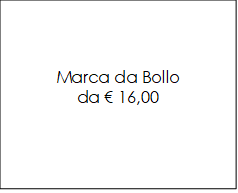 Ripartizione Sviluppo Economico Servizi Amministrativi ex T.U.L.P.S.Piazza Chiurlia, 27 - 70122 Barisuap.comunebari@pec.rupar.puglia.itDa compilare in caso di cittadino stranieroIl sottoscritto dichiara di essere titolare di carta di soggiorno ovvero permesso di soggiorno n.___________ rilasciato dalla Questura di ___________________________ in data ____/____/________ valido fino al ____/____/________ per i seguenti motivi: __________________________________________